PEER REVIEW IN OSTRAVAHybrid workshop (link connection Skills+ Peer Review Ostrava April 27/28 2022) April 27, 2022, from 16:00 to 19:00April 28, 2022, from 9:00 to 12:00Venue: Regional Chamber of Commerce of the Moravian - Silesian Region Výstavní 8, CZ - 709 00 Ostrava-Mariánské Hory a HulvákyApril 27, 2022, from 17:00 to 19:0017:00 – 19:00	Registration of participants17:10 – 19:30	Preliminary discussion about the project Skills+ Peer ReviewApril 28, 2022, from 9:00 to 12:0009:00 – 09:10	Registration of participants09:10 – 09:30	Welcome - Open the peer review (D. Juchelková, other representant Skills+ TBC)09:30 – 10:00	Project Introduction, expectation, short result			(D. Juchelková)10:00 – 10:30	IT and Digitalization in MSk Region 					(KHK MSk – TBC)10:30 – 10:50	Coffee break10:50 – 11:05	Rychla Rada presentation MSk Region				(J. Skipala)11:05 – 11:20	Potential for Smart Villages in our Region				(D. Juchelková)11:20 – 12:00	Stakeholder discussion with the Peer Review team			(all)12:00 – 13:30	Working Lunch (summarization of recommendation)From 13.30 Afternoon section (Facultative)Excursion TUO (www.vsb.cz/en), Discussion MSCI (https://ms-ic.cz/en/about-us/)Focus: Skills+ Action Plan, good practicesContact: dagmar.juchelkova@vsb.cz; +420 602 501 243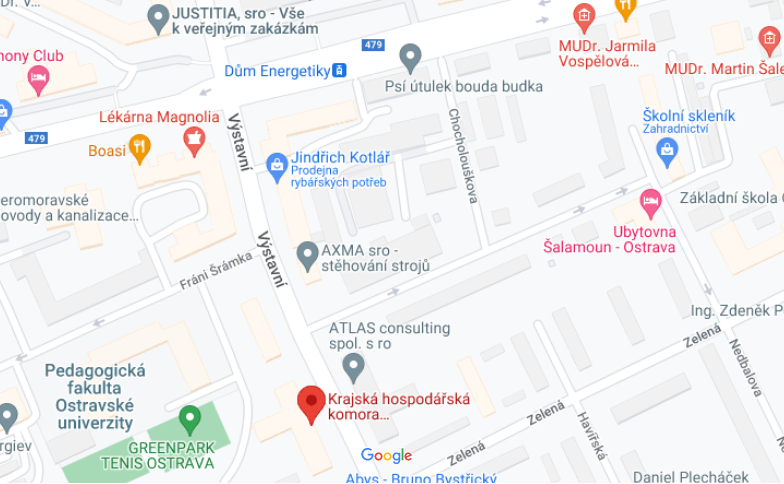 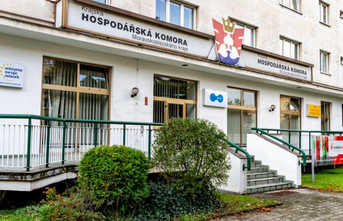 